PRACOVNÍ ZKUŠENOSTI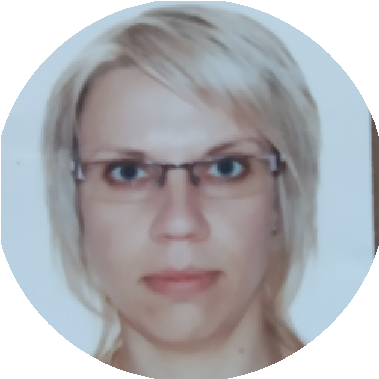 Učitel odborného výcviku a environmentální výchovy na zahradnické škole v Cvrčovicích  od 1.9.2023 do dnešní doby Učím zde jak normální žáky, tak i žáky se speciálními vzdělávacími potřebami. Při práci si ještě dodělávám pedagogické minimum. Práce učitele mě nesmírně naplňuje. Chci si dodělat vše abych byla plnohodnotným učitelem.DORUČOVATELKA POŠTY V ÚJEZDĚ U BRNA[ 10/09/2015 – 01/10/2016 ] Práce s penězi, výdej korespondence, zapisování pošty do počítačeRECEPČNÍ NA ÚŘADU HOSPODÁŘSKÉ SOUTĚŽEIpo[ 15/12/2014 – 30/09/2015 ] Ohlašování návštěv, zapisování pošty do počítače, vedení knihy návštěvOPERÁTOR VÝROBYSanmina Brno[ 01/10/2012 – 30/11/2014 ] Kompletace čtečekREALIZÁTOR ZAKÁZEKMeliorace  s.r.o[ 2008 – 2010 ] Realizace výsadeb, kalkulace zakázek, povýsadbové práce. Revitalizace školní zahradySTÁŽ NA ŽIVOTNÍM PROSTŘEDÍ V ŘEČKOVICÍCH[ 2010 ] KURZ NA DO TACE V ZEMĚDĚLSKÉ KRAJINĚPana Marady v Šardicích [ 2009 ] ZDĚLÁNÍ A ODBORNÁ PŘÍPRAVAKurz pedagogiky na Mendelově univerzitě, který v této době dokončuji.Krajinářství na Lesnické a dřevařské fakultě Mendlovy univerzity v Brně. [ 2007 –2012] Zahradnictví na Střední odborné škole zahradnické Rajhrad [ 2005–2007] Zahradník na Odborném učilišti Rajhrad[ 2002 - 2005]ZNALOST JAZYKŮ Další jazyk(y): němčina- B1 ,|angličtina-A1- Studium při mateřské dovolené DIGITÁLNÍ DOVEDNOSTI Microsoft Office / Microsoft PowerPoint / Microsoft Excel / Email / Skype / spolehlivost / zodpovědnostŘIDIČSKÝ PRŮKAZ Řidičský průkaz: BZÁJMY A KONÍČKY Sadovnické úpravy, Zahradnictví, Floristika, Zahradní architektura       V Šitbořicích dne      3.6.2023Bc.Petra Bouchalová